ПОСТАНОВЛЕНИЕ17 августа 2020 года                                                                               № 141-1с. ПокровскоеВ соответствии с частью 27 статьи 56 Областного закона от 12 мая 2016 года № 525-ЗС «О выборах и референдумах в Ростовской области», Постановлением Избирательной комиссии Ростовской области от 13.08.2020 г. № 117-6 «О числе и распределении по территориальным избирательным комиссиям изготавливаемых избирательных бюллетеней для голосования на выборах Губернатора Ростовской области 13 сентября 2020 года», Территориальная избирательная комиссия Неклиновского района ПОСТАНОВИЛА:Передать в участковые избирательные комиссии по акту избирательные бюллетени, согласно приложению № 1Определить, что передача избирательных бюллетеней будет осуществляться с 9-00 до 16-00 8 сентября 2020 года в здании Администрации района (с. Покровское пер. Парковый 1 каб. 203).Контроль за выполнением настоящего постановления возложить на секретаря избирательной комиссии Н.А. ХарченкоПредседатель комиссии					М.Ю. СафоновСекретарь комиссии						Н.А. ХарченкоПриложение № 1 к постановлениюТерриториальной избирательной комиссии Неклиновского районаот 17 августа 2020 года № 141-1ТЕРРИТОРИАЛЬНАЯ ИЗБИРАТЕЛЬНАЯ КОМИССИЯНЕКЛИНОВСКОГО РАЙОНА РОСТОВСКОЙ ОБЛАСТИТЕРРИТОРИАЛЬНАЯ ИЗБИРАТЕЛЬНАЯ КОМИССИЯНЕКЛИНОВСКОГО РАЙОНА РОСТОВСКОЙ ОБЛАСТИТЕРРИТОРИАЛЬНАЯ ИЗБИРАТЕЛЬНАЯ КОМИССИЯНЕКЛИНОВСКОГО РАЙОНА РОСТОВСКОЙ ОБЛАСТИО распределении избирательных бюллетеней для голосования на выборах Губернатора Ростовской области, передаваемых участковым избирательным комиссиямНомер избирательного участкаЧисло избирателейКоличество передаваемых избирательных бюллетенейв том числе с использованием КОИБТерриториальная избирательная комиссиярезерв776 12731981901274447440127594694012768458401277669660127863563012792152101280661660128112181210128217871780128314601460146012846516501285156150128633433012876969128812112012892702701290283280129111291120129222922012937127101294441440129512111210129613013012971551501298620620129911491140130010281020130118441840130210101010130312101210130425272520130530533050130679379013075075001308371370130975775013106916901311731730131225925013133233201314282280131560760013162552501317507500131890890013192479247013202786278613212422242013222476247013231742174013245685601325111311101326349340132711081100132853553013291703171017101330128412901290133166966013323613601333492490133410771070133577177013361101101337494490133878978013391417141013401559155013412252201342242240134367167013441411401345147140134610310013471781701348356350134916901690135012061205120513511682168013521191101353137130135416116013555825801356119110262018218023814545ИТОГО68694691215665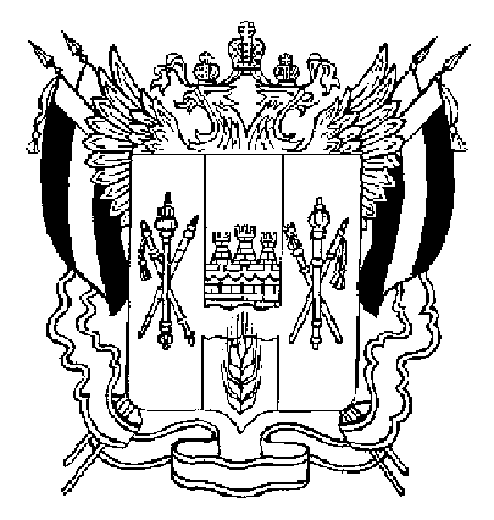 